AQA AS Economics exam practice answers5 The market mechanism, market failure and government intervention in markets1	Correct answer: C create negative externalities [1]2	Correct answer: C a demerit good [1]3	Correct answer: A provides public goods [1]4	Correct answer: D improving the availability of information to consumers [1]5	(a)	A good that would be over-consumed in a free market, e.g. alcohol, tobacco, unhealthy food [3](b)	Diagram is as follows: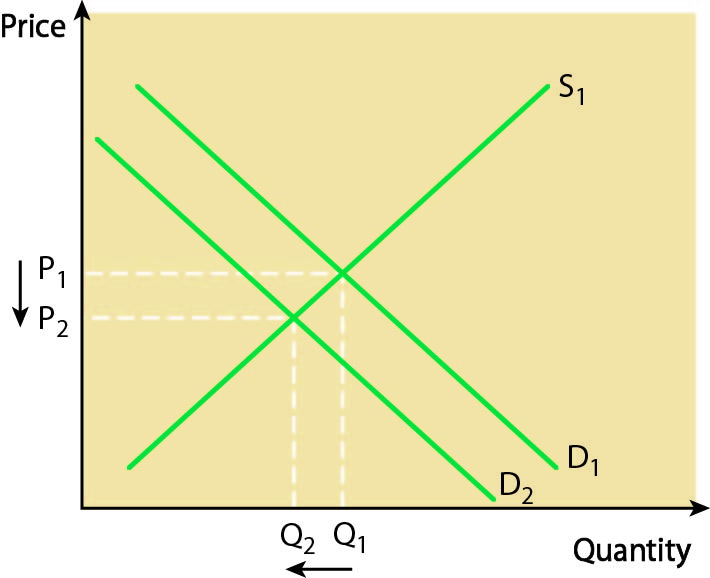 A correct diagram gains 4 marks; examiners will also credit one drawn with MSC = MPC, MPB > MSB.Relevant points include:over-consumption arising from people being unable to appreciate the long-term costs to themselves and to society; unhealthy food being too cheapinformation failuredefinition and explanation of nature of demerit goods [8]6	A correct diagram, as below, earns 4 marks: 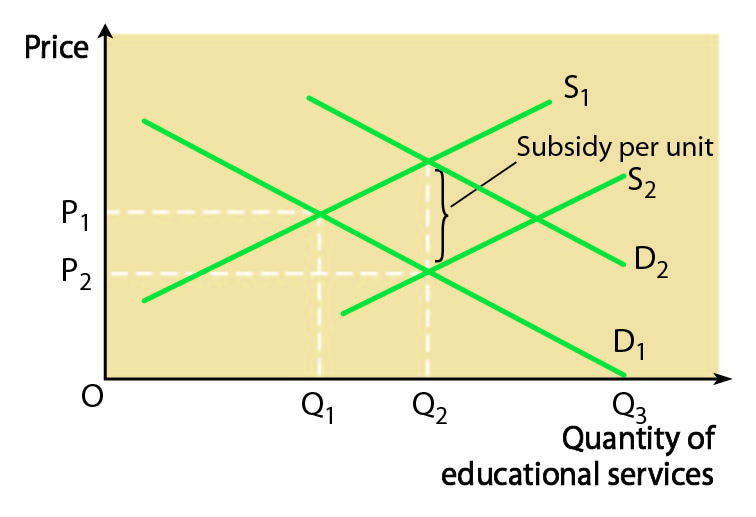 Relevant analysis includes:definition of a merit gooddefinition of a subsidyexplanation of how a subsidy encourages greater provision and consumption by reducing price and increasing supply [8]7	Relevant points for analysis include:definition of merit goodsaccurate diagramreasons for under-consumption — people are unable to appreciate the long-term benefits to themselves and to society; education too expensive in a free marketinformation failuremethods of intervention, e.g. maximum prices, government provision, subsidy, correcting information failureRelevant points for evaluation include: strengths and potential drawbacks of each method of interventionoverall judgementscope for government failure [25]